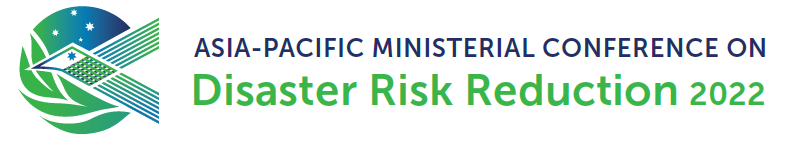 Conference Opportunity: Ignite StageThe Ignite Stage provides a platform to engage, inspire change, share and learn so we can all accelerate disaster risk reduction and build greater resilience. With 15 minutes to present, talks are organised using the presentation style of your preference. ObjectivesProvide interactive knowledge exchange drawing on multiple media formats including oratory, artistic performance, audio visual and multi-media content that highlights the importance of the goal and themes of the conference. Give voice to a diverse range of stakeholders across Asia Pacific region to ensure a wide range of views and concerns are represented in the conference. Provide delegates with the opportunity to further explore discussions from key conference sessions through follow up interviews and interactive sessions with key speakers. ApproachIgnite Stage sessions will be 15 minutes long, held throughout APMCDRR 2022 and will be organised around the three conference pillars. Proposals are sought from a diverse range of groups who want to showcase their work as it relates to the conference agenda and objectives. Up to 35 sessions can be accommodated during the conference. A key focus will be on ensuring the presentations are interactive and creative. Proposals that embrace creative approaches such as PechaKucha (a storytelling approach), freeform presentations (similar format to TedTalks) and practical demonstrations of products and practice are highly encouraged. Speakers will cover their own travel and accommodation costs and organise the transport of any material they wish to bring. Presenters should also check Australian Government Customs regulations provided on this website.   Selection ProcessProposals will be reviewed by a selection committee consisting of subject matter experts from the Australian Government agencies and UNDRR. Every effort will be made to ensure a variety of topics linked to conference themes are showcased. The following criteria will be used in the selection process: Relevance of the theme/issue addressed to APMCDRR themes and cross-cutting issues Format: interactive discussion; innovative approaches to experience sharing and knowledge creation would be prioritized.  Interesting: Is the proposal or topic interesting, does it present an issue in a new light or offer new solutions. Breadth of thematic pillars /cross-cutting priorities showcased  Breadth of representation: Where possible, organisations, countries and stakeholder groups should not be given more than one slot Experience and expertise of presenters within the specific field Duration: demonstrated capacity to complete presentation within 15 minutes allocated time Proposals with consortia, networks and/or alliance will be welcome but not necessary for an Ignite Stage presentation if compliant with the above criteriaApplications for all opportunities close 11.59pm (AEDT) on 22 May 2022. Applicants will be advised if successful within four to six weeks from the close of applications.
Detailed information with further advice will be sent to successful applicants to complete registration process.